Llenwch adrannau 1, 2 a 3 yn llawn (ysgrifennwch gan ddefnyddio print clir) Dychwelwch y ffurflen wedi’i llenwi a thystiolaeth (fel y gofynnir amdani yn adran 2 isod) at: SummerCartwright@caerdydd.ac.ukRhaid derbyn ffurflenni archebu o leiaf 3 diwrnod gwaith cyn i chi gyrraedd. (Oriau swyddfa yw dydd Llun i ddydd Gwener, 8.00 am i 4.00 pm)1) MANYLION PERSONOL			2) GOFYNION (dewiswch a, b, c neu d)	a) £14.10 y noson	Myfyriwr yn astudio ym Mhrifysgol Caerdydd yn ystod cyfnod yr haf Atodwch dystiolaeth o astudio ym Mhrifysgol Caerdydd rhwng Mehefin a Medi e.e. llythyr oddi wrth yr Adran/Ysgol neu amserlen ailsefyll (nid yw Cerdyn Adnabod Myfyriwr yn ddigonol) 			Rhif Myfyriwr: _________________	Adran/Ysgol: ___________________	b) £14.10 y noson 	Unrhyw fyfyriwr Prifysgol - nad yw’n astudio ym Mhrifysgol Caerdydd yn ystod cyfnod yr haf (gan gynnwys graddio)			Rhaid dangos Cerdyn Adnabod Myfyriwr Prifysgol ar ôl cyrraedd 			Rhif Myfyriwr: _________________	Prifysgol: _____	c) £14.10 y noson 	Darpar fyfyriwr Prifysgol Caerdydd (rhaid eich bod yn 18 oed neu’n hŷn)			Atodwch dystiolaeth o'r cynnig i astudio e.e. llythyr cynnig gan Brifysgol Caerdydd			Rhif Myfyriwr: _________________	Adran/Ysgol: ___________________	d) £17.10 y noson 	Gwestai sy’n dod gyda myfyriwr Prifysgol Caerdydd i Lety Haf Myfyriwr (1 gwestai’n unig fesul myfyriwr a rhaid iddo fod yn 18 oed neu’n hŷn. Mae’r trefniant hwn yn addas ar gyfer gwesteion o genhedlaeth debyg h.y. nid ar gyfer rhieni/gwesteion aeddfed)		Rhaid darparu manylion myfyriwr Prifysgol Caerdydd isod		Rhif Myfyriwr: _________________	Enw’r Myfyriwr: _____3) MANYLION ARCHEBU4) AT DDEFNYDD Y SWYDDFA YN UNIG Dyddiad derbyn:	___________________________ Dogfen Adnabod/Math o Westai wedi’i wirio:		Do 	Naddo	Ystafell a neilltuwyd:	________________________Dogfen Adnabod/Math o Westai wedi’i wirio gan:_____(llythrennau cyntaf)Rhif Derbynneb:	__________________________Cebl RESLAN wedi’i roddi:Do 	Naddo	5) LLOFNODION Rwy’n cytuno i gadw at Delerau ac Amodau Llety Haf MyfyrwyrLlofnod (Deiliad): ________________________________  Dyddiad: 	________________Llofnod (ar ran Cyfleusterau Campws):	 ___________________________ Dyddiad:	________________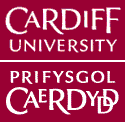 CYFLEUSTERAU CAMPWSLLETY HAF MYFYRWYR (14 Mehefin 2017 i 13 Medi 2017)Ffurflen Archebu/Cytundeb Llety  Llys Cartwright - Ystafell ymolchi a rennir - arosiadau o 30 noson neu fwyEnw cyntaf:Cyfeiriad presennol:(amser tymor/neuaddau)gan gynnwys cod postCyfenw:Cyfeiriad presennol:(amser tymor/neuaddau)gan gynnwys cod postRhyw:Gwryw / BenywCyfeiriad presennol:(amser tymor/neuaddau)gan gynnwys cod postCyfeiriad e-bost:Cyfeiriad cartref: gan gynnwys cod postRhif ffôn symudol:Cyfeiriad cartref: gan gynnwys cod postRhif ffôn cartref:Cyfeiriad cartref: gan gynnwys cod postDyddiad cyrraedd:Nifer y nosweithiau:Amser cyrraedd:Gellir cyrraedd rhwng 12 canol dydd a 4pmLlogi dillad gwely am £6 y pecyn:Oes / Nac oesDyddiad gadael:Angen lle parcio am £1 y noson:Oes / Nac oesAmser gadael:Rhaid gadael erbyn 10.00am